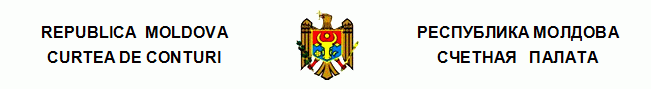 ПереводПОСТАНОВЛЕНИЕ №04от 07 февраля 2024 годапо Отчету аудита соответствия управления публичным имуществом и финансовыми средствами ПМСУ Институтом онкологии в 2022-2023 годах (9 месяцев)Счетная палата, с участием г-на Иона Присэкару, генерального секретаря Министерства здравоохранения; г-на Александру Гаснаш, генерального секретаря Министерства здравоохранения; г-на Анатолия Гудумак, начальника Финансово-административного управления Министерства здравоохранения; г-на Руслана Балтага, директора ПМСУ Института онкологии; г-на Юрия Булата, заместителя директора по развитию в онкологии ПМСУ Института онкологии; г-жи Натальи Баксанян, заместителя начальника Финансово-экономического отдела ПМСУ Института онкологии; г-на Иона Додона, генерального директора Национальной компании медицинского страхования; г-на Георгия Горчяг, директора Центра по централизованным государственным закупкам в здравоохранении; г-на Драгоша Гуцу, генерального директора Агентства по лекарствам и медицинским изделиям; г-жи Татьяны Фондос, начальника Управления мониторинга и контроля Государственной канцелярии; г-жи Аурелии Порумбеску, начальника Управления финансов в здравоохранении и социальной защите Министерства финансов; г-на Серджиу Кэинэряну, начальника Управления государственных закупок Министерства финансов; г-жи Татьяны Мунтян, заместителя начальника Главного управления Государственного казначейства Министерства финансов; г-на Октавиана Андрусченко, начальника Управления последующего контроля Таможенной службы; г-жи Елены Мурса, начальника Службы мониторинга, анализа и планирования Национального агентства по регулированию ядерной и радиологической деятельности, а также других ответственных лиц, в рамках видео заседания, руководствуясь ст.3 (1), ст.5 (1) а) и ст.31 (1) b) Закона об организации и функционировании Счетной палаты Республики Молдова, рассмотрела Отчет аудита соответствия управления публичным имуществом и финансовыми средствами ПМСУ Институтом онкологии в 2022-2023 годах (9 месяцев).Миссия внешнего публичного аудита была проведена в соответствии с Программами аудиторской деятельности Счетной палаты на 2023 год и на 2024 год, с целью оценки соответствия управления публичным имуществом и финансовыми средствами ПМСУ Институтом онкологии в 2022-2023 годах (9 месяцев) по отношению к регламентированным критериям, предусмотренным действующими нормативными актами.Внешний публичный аудит был запланирован и проведен в соответствии с Международными стандартами Высших органов аудита, применяемыми Счетной палатой, в частности, ISSAI 100, ISSAI 400 и ISSAI 4000.Рассмотрев Отчет аудита, Счетная палата УСТАНОВИЛА:ПМСУ Институт онкологии является медицинским учреждением республиканского уровня, целью которого является укрепление здоровья граждан Республики Молдова путем профилактики онкологических заболеваний. Так, медицинское учреждение способствует улучшению здоровья населения путем обнаружения и лечения онкологических заболеваний, основная деятельность была направлена на обеспечение доступа к медицинской помощи.  Миссия внешнего публичного аудита отметила некоторые несоответствия, связанные с аудируемыми целями, обусловленные недостаточностью деятельности внутреннего контроля в ПМСУ Институте онкологии, недостатком взаимодействия структурных подразделений, имеющих фрагментарную коммуникацию, а также недостатками, встречающимися в системных и комплексных процессах с привлечением многих субъектов. Обобщение констатаций аудита и сформулированных выводов свидетельствует о том, что центральные публичные органы и публичное медико-санитарное учреждение не продемонстрировали в некоторых случаях соответствующую ответственность в процессе надлежащего управления публичным имуществом и финансовыми средствами, ситуация обусловлена неактуализированной нормативной базой и недостаточностью внутренних контролей. Так, в рамках этих процессов были установлены следующие недостатки, уязвимости и несоответствия:  незавершение надлежащим образом процесса разграничения публичной собственности, неотражение регламентировано задолженности, связанной с имуществом, полученным в хозяйственное управление и, соответственно, с имуществом, полученным от государства с правом собственности, что указывает на некоторые недостатки по защите прав публичной собственности на него;отсутствие положений по работам по капитальному и текущему ремонту, а также их присуждению/регистрации;неуказание в стратегических документах на среднесрочный период проектов капитальных инвестиций, начатых в период 2022-2023 годов, для обеспечения стратегического планирования и выявления источников финансирования проектов с целью их завершения. Процесс управления имеющимися финансовыми средствами медицинским учреждением не соответствовал в целом критериям соответствия. Так, отмечается искажение бухгалтерской финансовой информации как по расходной части, так и по доходной, влияя на финансовые результаты, а также на достоверность данных, передаваемых учредителю - Министерству здравоохранения, в том числе в отношении правильности элементов затрат, служащих в качестве основания для оценки и утверждения тарифов на предоставляемые медицинские услуги.По разделу предоставления медицинской помощи установлено, что некоторые виды медицинских услуг не были предоставлены в контрактованном размере, что не способствовало повышению доступа населения к медицинской помощи, а оптимизация количества коек в медицинских отделениях привела к тому, что в некоторые дни число поступивших пациентов превышает фактическое количество имеющихся мест.Имеются проблемы в информационных системах, используемых медицинским учреждением, обусловленные нефункциональностью закупленных приложений и программ, что не обеспечивает реализацию целей и предоставление данных, необходимых для деятельности на различных уровнях медицинского учреждения. Процесс закупки лекарств является системным и комплексным, сопровождаемый трудностями, связанными с отсутствием оферт со стороны экономических операторов, а также невыполнением ими договорных обязательств. Вместе с тем, хотя медицинское учреждение имело доступ к программам помощи онкологическими лекарствами, они не были регламентировано направлены для государственного контроля качества.В процессе закупок не было проведено точного выявления потребностей и оценка их стоимости по причине фрагментарного взаимодействия и коммуникации между структурными подразделениями медицинского учреждения.Менеджмент человеческих ресурсов и процесс учета рабочего времени не обеспечиваются деятельностью внутреннего контроля, что обусловило нерегламентированные и необоснованные выплаты заработной платы. В то же время, субъект не располагает должностными инструкциями для работников, а также показателями эффективности для оценки и установления стимулирующих выплат, основанных на индивидуальном вкладе в деятельность. Вывод аудита основывается на аспектах, которые, после оценки полученных доказательств и влияния выявленных несоответствий сквозь призму количественных и качественных факторов, были оценены как существенные и способные повлиять на решения соответствующих пользователей.Аудиторская миссия свидетельствует о необходимости усиления деятельности внутреннего контроля для всех процессов и на всех этапах, с разработкой плана систематических действий, что снизит риски и несоответствия, установленные аудитом. Исходя из изложенного, на основании ст.14 (2), ст.15 d) и ст. 37 (2) Закона №260 от 07.12.2017, Счетная палата ПОСТАНОВЛЯЕТ:Утвердить Отчет аудита соответствия управления публичным имуществом и финансовыми средствами ПМСУ Институтом онкологии в 2022-2023 годах (9 месяцев), приложенный к настоящему Постановлению. Настоящее Постановление и Отчет аудита направить:2.1. Парламенту Республики Молдова для информирования и рассмотрения, при необходимости, в рамках Парламентской комиссии по контролю публичных финансов; 2.2. Президенту Республики Молдова для информирования;2.3. Правительству Республики Молдова для информирования и принятия к сведению с целью осуществления мониторинга обеспечения внедрения рекомендаций аудита;2.4. Министерству финансов, Министерству окружающей среды и Министерству иностранных дел и европейской интеграции для информирования, а также для принятия мер по приведению национальной нормативной базы в соответствие с положениями международных актов Международного агентства по атомной энергетике, связанной с методологией расчета, а также механизмов по выплате затрат обязательного участия и добровольного финансового вклада государства в рамках проектов внешней помощи, утвержденных Международным агентством по атомной энергетике;  2.5. Министерству здравоохранения для информирования и внедрения рекомендаций из Отчета аудита;2.6. ПМСУ Институту онкологии для информирования и внедрения рекомендаций из Отчета аудита; 2.7. Национальной компании медицинского страхования для информирования;2.8. Генеральной прокуратуре Республики Молдова для информирования относительно констатаций, изложенных в Отчете аудита, в частности, изложенных в подпунктах 4.1.6, 4.1.11, 4.1.13, 4.1.17 и 4.2.6. из Отчета аудита;3. Настоящее Постановление вступает в силу с даты публикации в Официальном мониторе Республики Молдова и может быть оспорено предварительным заявлением в эмитирующем органе в течение 30 дней с даты публикации. В спорном административном порядке, Постановление может быть обжаловано в Суде Кишинэу, расположенном в секторе Рышкань (МД-2068, мун. Кишинэу, ул. Киевская №3) в течение 30 дней с даты сообщения ответа относительно предварительного заявления или с даты истечения срока, предусмотренного для его решения.4. О предпринятых действиях по выполнению подпунктов 2.4. - 2.6. из настоящего Постановления информировать Счетную палату поквартально, в течение 9 месяцев с даты вступления в силу настоящего Постановления. 5. Постановление и Отчет аудита соответствия управления публичным имуществом и финансовыми средствами ПМСУ Институтом онкологии в 2022-2023 годах (9 месяцев) размещаются на официальном сайте Счетной палаты (https://www.ccrm.md/ro/decisions).Мариан ЛУПУ,Председатель